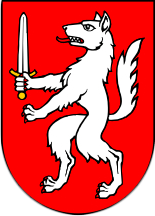 GODIŠNJE IZVJEŠĆE O PROVEDBI PROVEDBENOG PROGRAMA GRADA GOSPIĆA ZA MANDATNO RAZDOBLJE 2021.-2025. GODINEIzvještajno razdoblje: 1. siječnja – 31. prosinca 2022. Nositelj izrade: Grad GospićGospić, siječanj 2023. godinePREGLED STANJA U UPRAVNOM PODRUČJUProvedbeni program je kratkoročni akt strateškog planiranja koji se izrađuje u skladu sa odredbama Zakona o sustavu strateškog planiranja i upravljanja razvojem Republike Hrvatske (,,Narodne novine", broj 123/17.) te Uredbe o smjernicama za izradu akata strateškog planiranja od nacionalnog značaja i od značaja za jedinice lokalne i područne (regionalne) samouprave (,,Narodne novine", broj 89/18.), sa svrhom definiranja provedbe ciljeva usklađenih s hijerarhijski nadređenim aktima strateškog planiranja, a vrijedi za trajanje mandatnog razdoblja čelnika. Provedbenim programom za mandatno razdoblje 2021.-2025. godine Grad Gospić je jasno definirao svoje ciljeve, te način za njihovo ostvarenje.IZVJEŠĆE O NAPRETKU U PROVEDBI MJERAPodaci o utrošenim proračunskim sredstvimaOd ukupno 14 Mjera utvrđenih Provedbenim programom Grada Gospića za mandatno razdoblje 2021.-2025. godine, tijekom izvještajnog razdoblja od 1. siječnja 2022.- 31. prosinca 2022.godine, u 13 Mjera započelo se je sa provedbom aktivnosti.Provedbenim programom je utvrđen i indikativni financijski okvir za praćenje svake od Mjera. Za svaku mjeru naveden je procijenjeni trošak koji je planiran u Proračunu Grada Gospića za 2022. godinu.Tablica 1. Prikaz utrošenih proračunskih sredstava Analiza statusa provedbe mjeraOd ukupno 14 Mjera utvrđenih Provedbenim programom, tijekom izvještajnog razdoblja započela je provedba u 13 Mjera, 1 Mjera je provedena kako je bilo i planirano. Sve aktivnosti imaju status „U TIJEKU“ osim onih čija provedba nije ni planirana u izvještajnom razdoblju i onih na čiju provedbu Grad Gospić nije mogao utjecati jer nisu bili raspisani Javni pozivi. Iz opravdanih razloga u 2022. godini odustalo se od provedbe projekta „Radost čitanja“ u sklopu kojeg su aktivnosti 6.1. Unaprjeđenje dostupnosti knjižne građe i promicanje čitalačke pismenosti i 6.12. Aktivnosti poticanja čitanja od najranije životne dobi. Tablica 2. Prikaz statusa provedbe MjeraZaključak o ostvarenom napretku u provedbi mjeraProvedba mjera Provedbenog programa Grada Gospića 2021.-2025. godine uvjetovana je nizom okolnosti koje su utjecale na rad svih javnopravnih tijela u Republici Hrvatskoj pa tako i na Grad Gospić. Bez obzira na značajne izazove kojim se susreo Grad Gospić u 2022. godini većina mjera odnosno projekata ostvaruje se planiranom dinamikom, osim jednog projekta od kojeg se odustalo dok su neki odgođeni za budući period kako bi se na optimalan način postigli zacrtani ciljevi. Zaključno sve mjere se kontinuirano provode, do sada Grad Gospić je zadovoljan postignutim unatoč ekonomskoj i gospodarskoj situaciji, te se nada i daljnjem uspješnom ostvarivanju zadanih mjera u sljedećem izvještajnom razdoblju. DOPRINOS OSTVARENJU CILJEVA JAVNIH POLITIKAGrad Gospić provedbom mjera u Provedbenom programu za razdoblje 2021. – 2025. godine doprinosi provedbi 14 strateških ciljeva Nacionalne razvojne strategije Republike Hrvatske do 2030. godine, kao krovnog nacionalnog strateškog akta na koji se potom veže i strateški smjer razvoja na regionalnoj i lokalnoj razini, a koji se sastoji od sljedećih razvojnih smjerova i strateških ciljeva (dalje: SC):Unutar razvojnog smjera RS1 Održivo gospodarstvo i društvo uvršteni su sljedeći ciljevi i ostvareni sljedeći rezultati: SC1. Konkurentno i inovativno gospodarstvo:U 2022. godini Grad Gospić je poticao na razvoj gospodarstva, poljoprivrede i turizma organizacijom aktivnosti vezane uz promicanje lika i djela Nikole Tesle, sufinanciranjem rada turističke zajednice Grada Gospića, dodjelom potpora poljoprivrednicima, sufinanciranjem rada Razvojnog centra Ličko-senjske županije kojem daje podršku u razvoju poduzetništva. Sukladno Programu potpora u poljoprivredi i ruralnom razvoju Grada Gospića dodijeljene su potpore poljoprivrednicima za uzgoj mliječnih krava i umjetno osjemenjivanje u svrhu razvoja stočarstva. Organizirana je i provedena edukacija o sigurnom rukovanju i pravilnoj primjeni pesticida za poljoprivredne proizvođače, te je održano i predavanje o ljekovitom bilju u cilju promicanja poljoprivredne proizvodnje. Projekt „Raise Youth“ provodi se s ciljem smanjivanja nezaposlenosti mladih s edukacijom, mentorstvom, te treninzima iz područja održive i ekološke poljoprivrede, turizma, digitalnih tehnologija i poduzetništva. Projektom su zaposlene 2 osobe. Pokrenuti su koraci u postupku izrade Strategije razvoja urbanog područja Gospić s pripadajućim provedbenim aktima Komunikacijskom strategijom i komunikacijskim akcijskim planom te Akcijskim planom za provedbu. Strategija razvoja urbanog područja Gospić preduvjet je za korištenje sredstava iz ITU mehanizma. ITU mehanizam omogućuje integriranje sredstava iz različitih europskih fondova i operativnih programa te ulaganja tih sredstava u aktivnosti kojima će se ojačati uloga gradova kao pokretača gospodarskog razvoja. Odlukom Ministarstva regionalnog razvoja i fondova Europske unije Urbano područje Gospić čine Gospić kao grad središte te općine Perušić i Udbina kao sastavnice. Grad Gospić prijavio je projekt Gospić Smart City na Javni poziv za poticanje razvoja pametnih i održivih rješenja i usluga (EnU-6/21) Fonda za zaštitu okoliša i energetsku učinkovitost. Ugovor s Fondom potpisan je u svibnju 2022. godine. Sustav se sastoji od web aplikacije i mobilne aplikacije. Cilj sustava je da se upiti građana riješe brzo, olakša se komunikacija i efikasnost te se povratno komunicira s građanima. Vrijednost projekta je 438.750,00 kn. U 2022. godini pristupilo se uvođenju sustava digitalizacije gradske uprave, sklopljen je Ugovor sa izvršiteljem usluge i  postupak implementacije je u tijeku.P1.5. Poticanje razvoja kulture i medija: Grad Gospić je u suradnji s ustanovama: Pučkim otvorenim učilištem „Dr. Ante Starčević“ Gospić i Kinom Korzo, Kulturno Informativnim Centrom Gospić (Radio Gospić), Muzejom Like Gospić i Memorijalnim centrom Nikola Tesla Smiljan te Samostalnom narodnom knjižnicom Gospić  poticao razvoj kulture i medija kroz organizaciju prigodnih programa, predstava, koncerata i izložbi. Samostalna narodna knjižnica Gospić organizirala je niz književnih susreta i radionica u cilju jačanja i poticanja čitalačkih vještina, te je nabavila knjižnu i ne knjižnu građu sredstvima Grada Gospića, Ministarstva kulture i vlastitim sredstvima. Grad Gospić osigurao je znatna proračunska sredstava za trošak zaposlenika Kina Korzo, Pučkog otvorenog učilišta „Dr. Ante Starčević“ Gospić, Memorijalnog centra Nikola Tesla, Muzeja Like Gospić i Kulturno Informativnog Centra Gospić pri kojemu je i Radio Gospić te na taj način osigurao opstanak kulture i medija te poticao kulture i medijske djelatnosti na daljnji kontinuirani razvoj.  Izgrađena su dva sportska igrališta, završena je prva faza izgradnje atletske staze, za koju je još u drugoj fazi potrebno postaviti završni sloj i iscrtati linije, te je izgrađeno pomoćno nogometno igralište s umjetnom travom ukupne vrijednosti 617.961,25 kn. Grad Gospić raspisao je Javni poziv za sufinanciranje programa/projekata sportskih udruga u iznosu od 749.900,00 kuna s ciljem sufinanciranja aktivnosti za razvoj sporta. Financijska potpora se definira u programskom području: Trening, organiziranje i provođenje domaćih i međunarodnih natjecanja. U 2022. godini Grad Gospić dodijelio je 9 financijskih potpora u ukupnom iznosu od 700.000,00 kuna. Unutar razvojnog smjera RS2 Jačanje otpornosti na krize uvršteni su sljedeći ciljevi i ostvareni sljedeći rezultati: SC5. Zdrav, aktivan i kvalitetan život: U proračunu za 2022. godinu osigurana su sredstva za najosjetljiviju skupinu građana s područja grada Gospića, kako bi se provodile mjere podmirivanja mjesečnih troškova stanovanja u skladu sa Zakonom o socijalnoj skrbi  te isplaćivanja božićnica s ciljem skrbi o najugroženijim članovima lokalne zajednice – nezaposlenima i umirovljenicima. Potpora roditeljima (skrbnicima) djece s teškoćama u razvoju - odobrava se roditeljima (skrbnicima) djece s teškoćama u razvoju do djetetove navršene 18. godine života i to jedan put godišnje. Visinu potpore roditeljima (skrbnicima) djece s teškoćama u razvoju određuje Gradonačelnik Grada Gospića za svaku proračunsku godinu. U 2022. godini potpora je iznosila 2.000,00 kn po djetetu.Grad Gospić je do sada proveo dva projekta „Zaželi – Program zapošljavanja žena“ Fazu I u kojoj je bilo zaposleno 30 osoba koje su pružale uslugu potpore i podrške 180 starijih osoba i osoba u nepovoljnom položaju, te Fazu II, u kojoj je bilo zaposleno 39 osoba s područja Grada Gospića i Općine Lovinac koje su pružale uslugu potpore i podrške 222 starijih osoba i osoba su nepovoljnom položaju. U programima javnih radova zapošljavaju se dugotrajno nezaposlene osobe s evidencije Hrvatskog zavoda za zapošljavanje, te osobe koje su u nepovoljnom položaju na tržištu rada, a nalazile su se u evidenciji Zavoda.SC6. Demografska obnova i bolji položaj obiteljiGrad Gospić učenicima i studentima u školskoj/akademskoj 2021./2022. godini dodijelio je 32 stipendije, od kojih 12 za učenike srednjih škola s područja Grada Gospića i 20 za studente s područja Grada Gospića. Stipendije se dodjeljuju u više kategorija. Potporu roditeljima za novorođeno dijete - može ostvariti jedan od roditelja koji ima prebivalište na području Grada Gospića neprekidno najmanje 6 mjeseci prije dana podnošenja zahtjeva. Pravo na navedenu potporu roditelj može ostvariti do navršenih 6. mjeseci života djeteta. Visinu potpore roditeljima za novorođeno dijete određuje Gradonačelnik Grada Gospića za svaku proračunsku godinu u 2022. godini potpora je iznosila 3.000,00 kn po novorođenom djetetu.Pomoć za nabavu školskih udžbenika i/ili drugih obrazovnih materijala - ostvaruje obitelj učenika osnovne i/ili srednje škole koja ima prebivalište na području Grada Gospića najmanje 6 mjeseci prije dana podnošenja zahtjeva, a čiji članovi zajedničkog kućanstva ispunjavaju uvjet prihoda. Navedena pomoć uplaćuje se roditelju (skrbniku) na račun. Grad Gospić je nabavio obvezni radni školski pribor za 940 učenika osnovnih škola, osigurao je besplatan produženi boravak u Gospiću (dva razreda) i Ličkom Osiku (jedan razred). Temeljem Zakona o odgoju i obrazovanju u osnovnoj i srednjoj školi Grad Gospić u potpunosti je financirao prijevoz učenika do osnovne škole, te je sufinancirao troškove prijevoza redovitim učenicima srednjih škola temeljem Odluke o sufinanciranju cijene javnog prijevoza redovitih učenika srednjih škola. Provedbom projekta „U zagrljaju zdrave prehrane 6“ kroz koji je osigurana besplatna prehrana za 274 učenika slabijeg imovinskog stanja u šk. godina 2021/2022. Podijeljeno je 42.108 obroka. Nastavkom projekta „U zagrljaju zdrave prehrane 7“,  u školskoj godini 2022./2023., u planu je osigurati besplatnu prehranu za 274 učenika slabijeg imovinskog stanja. Grad Gospić pripremio je dokumentaciju za prijavu na natječaj NPOO za gradnju novog krila sportske dvorane koje će koristiti za brojne sportske, školske, kulturne i druge aktivnosti. Provedbom projekta „Sretni mališani“ osiguran je besplatan boravak u Dječjem vrtiću Pahuljica u Gospiću i područnom vrtiću u Perušiću za 32 djece. U navedenom projektu je zaposleno 9 osoba. Projektom „Korak prema jednakosti 3“ osigurana su sredstva za rad pomoćnika u nastavi s učenicima s teškoćama u Osnovnoj školi dr. Jure Turića u Gospiću i Osnovnoj školi dr. Franje Tuđmana Lički Osik. U navedenom projektu je zaposleno 20 osoba.  U 2023. godini planirana je nadogradnja Dječjeg vrtića Pahuljica u Gospiću za novih 5 skupina, projektna dokumentacija predana na e-konferenciju u svrhu ishođenja građevinske dozvole. SC7. Sigurnost za stabilan razvoj: U 2022. godini Grad Gospić sufinancira rad ustanova/udruga u sustavu civilne zaštite - Gorske službe spašavanja, Crveni križ, Javnu vatrogasnu postrojbu, DVD Pazarišta i Vatrogasnu zajednicu, te je pokrenuo postupak izrade projektne dokumentacije - idejnog rješenja, glavnog i izvedbenog projekta sa uključenim elaboratima i ostalom pratećom dokumentacijom potrebnom za izgradnju Centra za zaštitu i spašavanje Grada Gospića koja je prijavljena na Javni poziv „Priprema projektno-tehničke dokumentacije za projekte u području digitalne transformacije i zelene tranzicije“.  Unutar razvojnog smjera RS3 Zelena i digitalna tranzicija uvršteni su sljedeći ciljevi i ostvareni sljedeći rezultati: SC8. Ekološka i energetska tranzicija za klimatsku neutralnost: U tijeku je izgradnja i opremanje dječjeg igrališta kako bi unaprijedili dostupnost prostora za boravak na otvorenom za djecu i mlade. Grad Gospić izdvaja vlastita sredstva za sufinanciranje linijskog prijevoza kako bi osigurali prometnu povezanost i dostupnost linijskog prijevoza svim građanima.U 2022. godini proveden je projekt Izgradnja reciklažnog dvorišta u Gospiću vrijednost projekta iznosi 4.710.530,47 kuna od čega su 3.677.125,89 kuna bespovratna sredstva iz Kohezijskog fonda. Cilj projekta je doprinijeti povećanju stope odvojeno prikupljenog komunalnog otpada i smanjenju količine otpada koje se odlaže na odlagalište otpada, a izgradnjom reciklažnog dvorišta omogućit će se besplatno razvrstavanje i odlaganje više od 20 vrsta otpada.Grad Gospić je osigurao sredstva u proračunu za održavanje komunalne infrastrukture - održavanje nerazvrstanih cesta, održavanje nerazvrstanih cesta u zimskim uvjetima, održavanje javnih površina na kojima nije dopušten promet motornih vozila, održavanje građevina javne odvodnje oborinskih voda, održavanje javnih zelenih površina, održavanje građevina, uređaja i predmeta javne namjene, održavanje groblja, održavanje čistoće javnih površina, održavanje javne rasvjete, veterinarsko-higijeničarske usluge, božićno i novogodišnje kićenje grada, sanacija divljih odlagališta otpada, održavanje gradskih nogometnih stadiona, sportskih građevina i igrališta. Provedbom projekta „Sustav javne rasvjete Grada Gospića – prva funkcionalna cjelina“ obuhvaćena je javna rasvjeta u naselju Gospić, prednosti modernizacije javne rasvjete su poboljšanje energetske učinkovitosti sustava javne rasvjete, smanjenje svjetlosnog onečišćenja i ušteda električne energije odnosno manji troškovi. Konačni cilj je implementacija moderne, energetski učinkovite, ekološki prihvatljive javne rasvjete na cijelom području Grada Gospića. Ukupna vrijednost projekta je 3.334.496,81 kn. Fazom II. ovog projekta uvest će se i energetski učinkovita javna rasvjeta na području ostalih naselja Grada Gospića. Realizacija II. faze se očekuje u financijskom razdoblju do 2027. godine. Projektna dokumentacija je izrađena, a čeka se natječaj EU fondova.Kako bi se pospješilo djelovanje širokopojasnog Interneta Gradu Gospiću kao nositelju projekta, uz Grad Otočac i Općinu Plitvička jezera koji sudjeluju u projektu, odobrena su financijska sredstva u maksimalnom iznosu od 75 milijuna kuna za provedbu projekta. Ova sredstava odnose se na razvoja infrastrukture širokopojasnog pristupa internetu za područje Grada Gospića, Grada Otočca i Općine Plitvička Jezera (PRŠI) ukupno vrijednog 98 milijuna kuna. Implementacijom projekta svako selo i zaselak na ovim područjima Like imat će pristup internetskoj mreži velike brzine. To je jedan od financijski najvrjednijih projekata financiranih sredstvima EU koji će se realizirati na ličkom području pa će Gospić ujedno biti prvi grad u Ličko-senjskoj županiji koji će krenuti u provedbu ovakvog projekta. U 2022. godini odrađeno je projektiranje širokopojasne mreže sljedeće generacije kao i građevinski radovi na projektu Gospić 1.PRILOG 1.Godišnje izvješće o provedbi Provedbenog programa Grada Gospića za 2022. godinu. NAZIV MJEREPROCIJENJENI TROŠAK PROVEDBE MJERE ZA MANDATNO RAZDOBLJE IZNOS UTROŠENIH SREDSTAVA ZA IZVJEŠTAJNO RAZDOBLJEMjera 1. Uređenje naselja i stanovanje500.000,00 kn174.135,00 knMjera 2. Prostorno i urbanističko planiranje400.000,00 kn54.300,00 knMjera 3. Komunalno gospodarstvo i održavanje javnih prometnica155.420.488,40 kn17.097.226,72 knMjera 4. Odgoj, obrazovanje i briga o djeci74.805.598,00 kn9.976.600,64 knMjera 5. Socijalna skrb5.929.520,00 kn3.374.039,92 knMjera 6. Kultura92.870.900,00 kn4.703.379,24 knMjera 7. Tjelesna kultura i sport5.370.000,00 kn3.507.572,88 knMjera 8. Zaštita i unaprjeđenje prirodnog okoliša13.841.631,81 kn6.244.749,25 knMjera 9. Protupožarna i civilna zaštita45.100.000,00 kn2.885.814,16 knMjera 10. Gospodarstvo2.515.054,00 kn602.629,86 knMjera 11. Poljoprivreda i ruralni razvoj1.680.000,00 kn322.729,50 knMjera 12. Lokalna uprava i administracija1.797.618,81 kn779.947,15 knMjera 13. Demografija490.000,00 kn289.768.87 knMjera 14. Turizam5.564.000,00 kn 1.345.032,76 knMjereStatus provedbeMjera 1. Uređenje naselja i stanovanjeU TIJEKU Mjera 2. Prostorno i urbanističko planiranjePROVEDENOMjera 3. Komunalno gospodarstvo i održavanje javnih prometnicaU TIJEKU, PROVEDENO i NIJE POKRENUTOMjera 4. Odgoj, obrazovanje i briga o djeciU TIJEKU Mjera 5. Socijalna skrbU TIJEKU i PROVEDENOMjera 6. KulturaU TIJEKU i ODUSTAJE SE Mjera 7. Tjelesna kultura i sportU TIJEKU i PROVEDENOMjera 8. Zaštita i unaprjeđenje prirodnog okolišaU TIJEKU i PROVEDENOMjera 9. Protupožarna i civilna zaštitaU TIJEKU i PROVEDENOMjera 10. GospodarstvoU TIJEKU Mjera 11. Poljoprivreda i ruralni razvojU TIJEKU Mjera 12. Lokalna uprava i administracijaU TIJEKUMjera 13. DemografijaU TIJEKUMjera 14. TurizamU TIJEKU